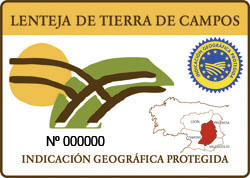 VII CONCURSO DE MICRORRELATOS“LENTEJA DE TIERRA DE CAMPOS”TÍTULO DEL MICRORRELATO: DATOS DEL PARTICIPANTESEUDÓNIMO: APELLIDOS: NOMBRE: POBLACIÓN: PROVINCIA: TELÉFONO: CORREO ELECTRÓNICO: 